29-08 RM 04163AabelhaAabelha        trabalhaTodo    dia     faz    melVoa      livre  e          ligeiraPelo     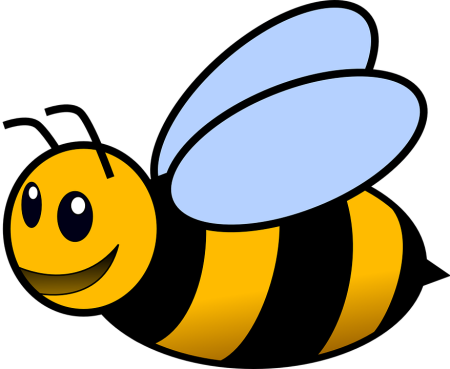 